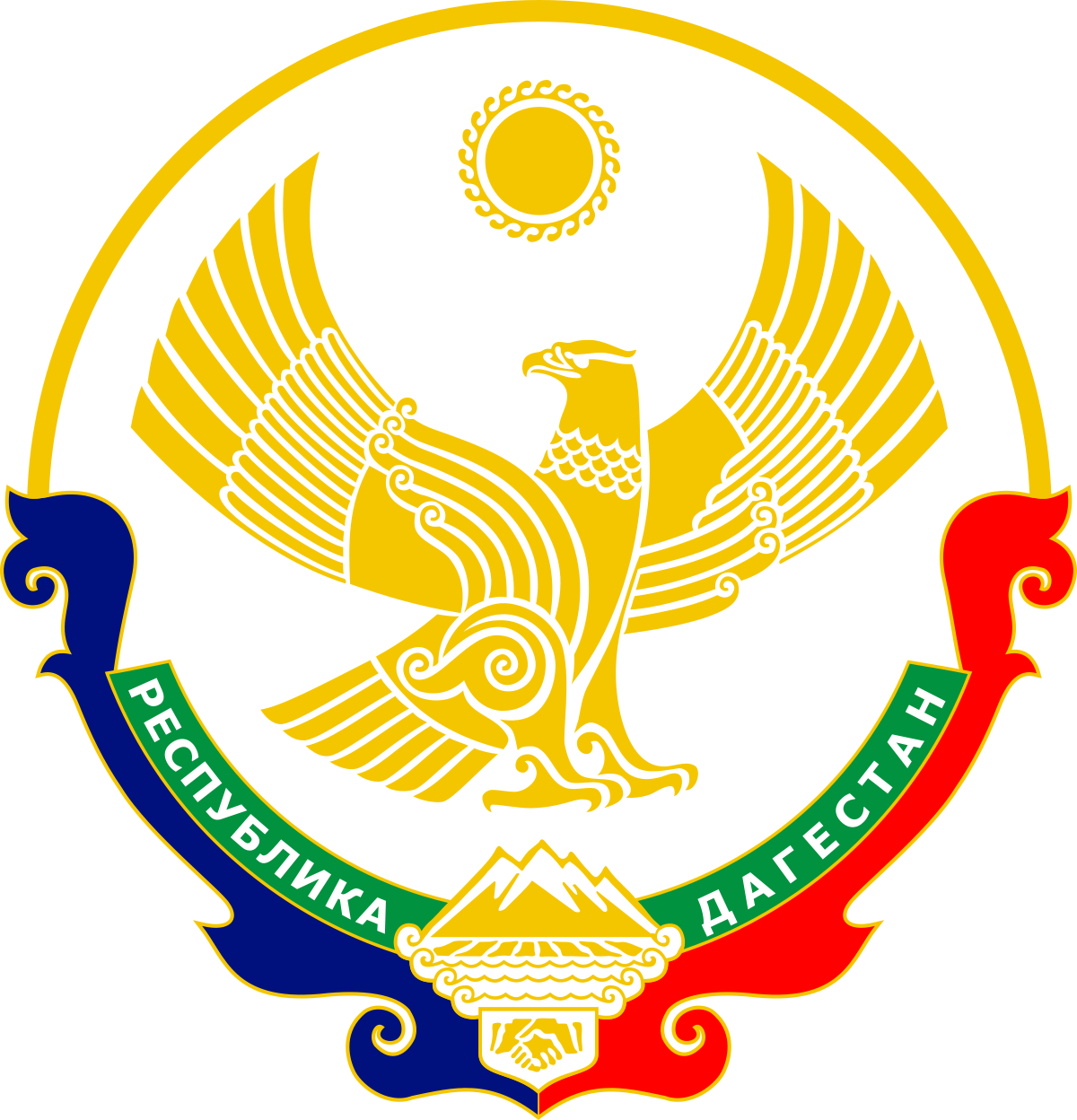                                         РЕСПУБЛИКА ДАГЕСТАН                МУНИЦИПАЛЬНОЕ КАЗЕННОЕ ОБЩЕОБРАЗОВАТЕЛЬНОЕ УЧРЕЖДЕНИЕ                         « ТУХЧАРСКАЯ СРЕДНЯЯ ОБЩЕОБРАЗОВАТЕЛЬНАЯ ШКОЛА »                                                       МО «НОВОЛАКСКИЙ РАЙОН»368164 с. Тухчар                                                                                 тел.8988-203-60-89 tyx-soh@maiI .ru                                                           ОГРН 1070534000778                                                                            ИНН/КПП 0524005422/052401001   Приказот 01.03.2021                                                                                                                       № 1«Об организации и проведении ВПР в 2021»В соответствии с приказом Министерства образования и науки Республики Дагестан № 05-02-71/71/21 от 18 февраля 2021г. «О проведении в 2021 году Всероссийских проверочных работ (ВПР-2021) в 4-8, 10-11 классах общеобразовательных организаций Республики ДагестанПриказываю:Провести Всероссийские проверочные работы (далее ВПР) 4-8  классахУтвердить график проведения ВПР: (приложение 1 прилагается)Заместителю директора по УВР (координатору по организации и проведению ВПР) Дибирова Э.Р.Организовать проведение проверочной работы в соответствии с графикомВнести в соответствии с рекомендациями необходимые изменения в расписании занятий общеобразовательной организации дни проведения ВПР- провести проверочные работы на 2-3 уроке- определить продолжительность проведения ВПР – 45-90 минутПровести инструктаж по регистрации в списки участников апробацииНазначить организаторов проведения ВПР и провести их обучениеНазначить дежурных, ответственных за соблюдение порядка во время проведения ВПРКлассным руководителям 4-8 классовОзнакомить родителей с условиями проведения ВПРПодготовить учебные кабинеты для проведения ВПР по графику и обеспечить технику безопасности во время проведенияОзнакомить родителей и учащихся с результатами ВПР и оформить их в портфолио ученикаУчителям предметникам 4-8 классов:Изучить инструктивные материалы и применить их при проведении ВПР- по окончании проведения работы собрать все комплекты;- в личном кабинете ВПР получить критерии оценивания ответов;- проверить ответы участников с помощью критериев в течение не более 2-х рабочих дней с момента окончания ВПР по соответствующему предмету;- заполнить электронную форму сбора результатов выполнения ВПР;Для каждого из участников внести: код, номер варианта работы и баллы за задания (в электронном протоколе передаются только коды участников, ФИО не указывается, бумажный вариант протокола остается в учреждении);- загрузить форму сбора результатов в систему ВПРПровести анализ результатов проверочной работы на педагогическом совете.Довести информацию до родителей (законных представителей)Контроль исполнения приказа оставляю за собой.Директор   школы:		                             Сайтыханова З.А.С приказом ознакомлены:Приложение 1УтверждаюДиректор МКОУ «Тухчарская СОШ»       План – график проведения ВПР с 15.03. по 21.05 в 2020 -2021 уч.год.                                            Директор     ________________Сайтыханова  З.АДата Учебный предмет Класс Ответственный Примечание 06.04Русский язык (1 часть)4Зам. дир по УВР и учитель предметник В штатном режиме17.03История 7Зам. дир по УВР и учитель предметникВ штатном режиме09.04Русский язык (2 часть)4Зам. дир по УВР и учитель предметникВ штатном режиме5.04География 6Зам. дир по УВР и учитель предметникВ штатном режиме06.04.Обществознание 7Зам. дир по УВР и учитель предметникВ штатном режиме6.04Математика 4Зам. дир по УВР и учитель предметникВ штатном режиме8.04Биология 6Зам. дир по УВР и учитель предметникВ штатном режиме8.04Математика 7Зам. дир по УВР и учитель предметникВ штатном режиме9.04Обществознание 6Зам. дир по УВР и учитель предметникВ штатном режиме12.04Русский язык6Зам. дир по УВР и учитель предметникВ штатном режиме13.04Русский язык5Зам. дир по УВР и учитель предметникВштатном режиме 14.04Математика 6Зам. дир по УВР и учитель предметникВ штатном режиме15.04История6Зам. дир по УВР и учитель предметникВ штатном режиме16.03Окружающий мир4Зам. дир по УВР и учитель предметникВ штатном режиме16.04Математика 5Зам. дир по УВР и учитель предметникВ штатном режиме 19.04Русский язык8Зам. дир по УВР и учитель предметникВ штатном режиме20.04Математика 8Зам. дир по УВР и учитель предметникВ штатном режиме21.04География 8Зам. дир по УВР и учитель предметникВ штатном режиме22.04Обществознание 8Зам. дир по УВР и учитель предметникВ штатном режиме23.04История 8Зам. дир по УВР и учитель предметникВ штатном режиме26.04Биология 8Зам. дир по УВР и учитель предметникВ штатном режиме27.04Физика 8Зам. дир по УВР и учитель предметникВ штатном режиме28.04Русский язык 7Зам. дир по УВР и учитель предметникВ штатном режиме29.04Химия 8Зам. дир по УВР и учитель предметникВ штатном режиме11.05-15.05Английский язык7Зам. дир по УВР и учитель предметникВ штатном режиме4.05География 7Зам. дир по УВР и учитель предметникВ штатном режиме19.03Физика 7Зам. дир по УВР и учитель предметникВ штатном режиме5.05История 5Зам. дир по УВР и учитель предметникВ штатном режиме6.05Биология 7Зам. дир по УВР и учитель предметникВ штатном режиме13.05Биология 5Зам. дир по УВР и учитель предметникВ штатном режиме